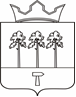 СОВЕТ ДЕПУТАТОВ НОЖОВСКОГО СЕЛЬСКОГО ПОСЕЛЕНИЯРЕШЕНИЕ В соответствии с Федеральным законом от 06.10.2003 № 131-ФЗ «Об общих принципах организации местного самоуправления в Российской Федерации», Уставом Ножовского сельского поселенияСовет депутатов Ножовского сельского поселения РЕШАЕТ:1.Утвердить отчет о деятельности Совета депутатов Ножовского сельского поселения за 2017год.2.Настоящее решение и приложение к нему обнародовать в порядке, установленном Уставом Ножовского сельского поселения. Утвержденрешением Совета депутатовНожовского сельского поселения от 21.02.2018г г № 318 ОТЧЕТо деятельности Совета депутатов Ножовского сельского поселения Одна из основных функций представительного органа местного самоуправления (Совета депутатов), закрепленных законом «Об общих принципах организации местного самоуправления в Российской Федерации» - осуществлять нормотворческую деятельность.На сегодняшний день Совет депутатов осуществляет свою работу в составе – 7 депутатов, 3 депутата сложили свои полномочия по собственному желанию. Все депутаты, без исключения, осуществляют свои полномочия на непостоянной основе (совмещают депутатскую деятельность с выполнением обязанностей по основному месту работы). Депутаты требовательно и активно подходят к обсуждению и принятию каждого представленного на заседания Совета депутатов документа.Деятельность Совета депутатов Ножовского сельского поселения осуществляется в соответствии с Уставом Ножовского сельского поселения, Регламентом Совета депутатов и плана работы на год. Все пункты плана, были обсуждены на заседании депутатской комиссии и предложены на утверждение Советом депутатов. Проводится в следующих видах и формах:- разработка проектов решений Совета поселения;- анализ проектов правовых актов, выносимых на рассмотрение Совета поселения и принятие по ним решений на заседаниях Совета депутатов;- подготовка замечаний, предложений (поправок) по рассматриваемым проектам решений;- принятие планов и программ развития поселения, утверждение отчетов об их исполнении- контроль за исполнением ранее принятых решений Совета депутатовОбразована и действует одна депутатская комиссия - «По бюджету, налогам и социальной политике». В состав её входит 3 депутата. Все вносимые на заседание Совета депутатов проекты предварительно рассматривались на заседаниях постоянной комиссии. За отчетный период проведено 3 заседания постоянной комиссии.Основной формой работы Совета депутатов являются его заседания. Совет депутатов и его постоянная комиссия работают согласно утвержденному плану. Заседания проводились ежемесячно, кроме того в случае необходимости,проводились внеплановые заседания.За отчетный период было проведено 8 заседаний Совета депутатов.  Принято 66 решений, из них:- нормативных - 37- ненормативных -29Наиболее значимые:- утверждение бюджета на год, изменения в бюджет в течение года- исполнение бюджета за предыдущий год, за 2017год поквартально- утверждение прогнозного плана приватизации муниципального имущества.-внесения изменений и дополнений в Устав- внесено ряд изменений и дополнений в действующие НПАЗаслушивались отчеты о проделанной работе за 6, 9 месяцев и за год:- заведующих библиотек - директора Дома Культуры- директора МУП ЖКХ «Рассвет»  Всего поступило 7 обращений граждан, желающих присутствовать на заседании Совета депутатов.В целях приведения в соответствии с изменениями действующего законодательства разработаны и внесены, зарегистрированы в Минюсте Пермского края изменения в основополагающий нормативный акт – Устав поселения.В соответствии с компетенцией представительного органа Ножовского сельского поселения проведено 4 процедуры публичных слушаний, призванных обеспечить участие жителей сельского поселения в рассмотрении наиболее важных проектов муниципальных нормативно-правовых актов, таких как изменения в устав Ножовского сельского поселения, исполнение бюджета за 2016 - 2017гг, бюджет сельского поселения на 2018 год и плановый период на 2019 и 2020 годы.Все принятые решения Совета депутатов, размещаются на официальном сайте Ножовского сельского поселения, в библиотеках, на стенде и в подшивке в администрации поселения. Нормативно-правовые акты, подлежащие включению в регистр муниципальных нормативно - правовых актов Пермского края, в установленные сроки направлялись в Управление государственной регистрации нормативных правовых актов, Аппарата Правительства Пермского края.В отчетном периоде осуществлялось взаимодействие Совета депутатов с прокуратурой района, которая проводит постоянный контроль за законностью решений, принимаемых Советом депутатов. Проекты решений направлялись в прокуратуру района для проведения антикоррупционной и правовой экспертизы. Депутатский корпус вовремя реагирует на замечания и протесты прокуратуры по принятым решениям. В целях осуществления своих контрольных функций Совет депутатов ежегодно заслушивает информацию о деятельности главы поселения за прошедший год и дает оценку работы главы.Одним из приоритетных направлений в деятельности депутатов является работа с избирателями. Соответственно имеется график приема граждан депутатами, но жители населения не приходят на прием, а выбирают более удобный для них способ обращения - это устно по телефону или при встрече.Советом депутатов поселения обеспечивается возможность присутствия граждан, в том числе представителей организаций на заседаниях Совета, заседаниях депутатских слушаний, комиссий и других мероприятиях, проводимых Советом депутатов поселения (в 2017г поступило 6 обращений).Главным принципом депутатской деятельности неизменно остается реагировать и добиваться максимально возможного результата, улучшающего качество жизни жителей поселения.  Органам местного самоуправления еще много предстоит сделать в этом году и только единство действий главы поселения, администрации поселения и депутатов Совета депутатов поселения, профессионализм и ответственность при принятии решений позволит выбрать правильные пути решения проблем, стоящих перед органами местного самоуправления по улучшению жизни жителей нашего поселения.Жители сельского поселения уверены, что их проблемы всегда будут услышаны депутатами и найдут свое решение, потому, что верят не словам, а делам. Помогайте в решении проблем своего микрорайона, села, деревни. Будьте отзывчивыми и более ответственными перед людьми, которые вас избрали.21.02.2018 № 318Об утверждении отчета о деятельности Совета депутатов Ножовского сельского поселенияГлава Ножовского сельского поселения:Г.В.Пахольченко